ORGANISATION et MATERIELS pour la 1ère série de TPs
ORGANISATION

La durée totale de chaque tp est de 4 heures (2 h en ACS et 2h en STI). La classe (≈ 30 élèves) est scindée en deux groupes qui permutent au bout de 2h.


MATERIEL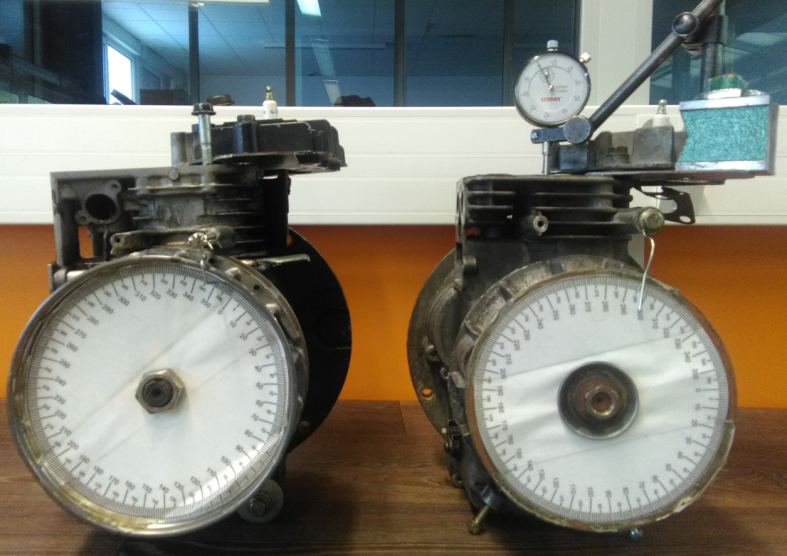 TP Moteur :
- Dossier SW du système bielle manivelle joint
- Nécessité de 2 petits moteurs déculassés (type tondeuse à gazon) avec secteur angulaire et support de comparateur pour mesurer la course. Ces moteurs à soupapes latérales permettent aussi une mesure aisée de l’ouverture des soupapes.
TP Freinage :

- Utilisation d’une maquette de freinage comme ci-dessous ou d’un véhicule instrumenté avec des manomètres.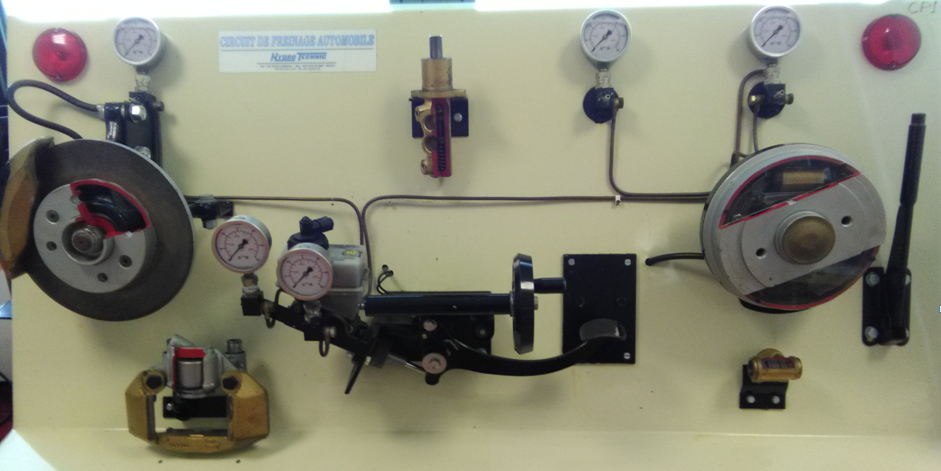 TP Direction :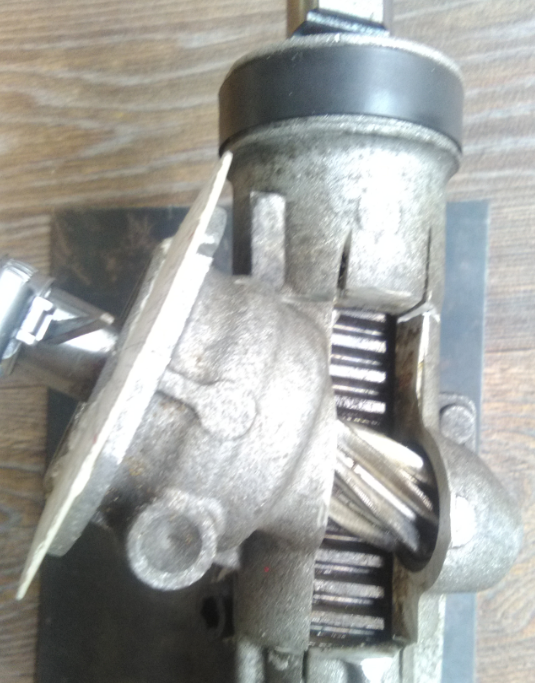 
- Utilisation d’une crémaillère didactisée avec cadran angulaire pour la mesure de l’angle du pignon d’attaque. La mesure de sortie de la crémaillère d’effectue avec un réglet.


- Nécessité d’un véhicule avec plateaux pivotants sous les roues AV
 et une station diagnostic pour la lecture des angles de rotation volant en lecture paramètres.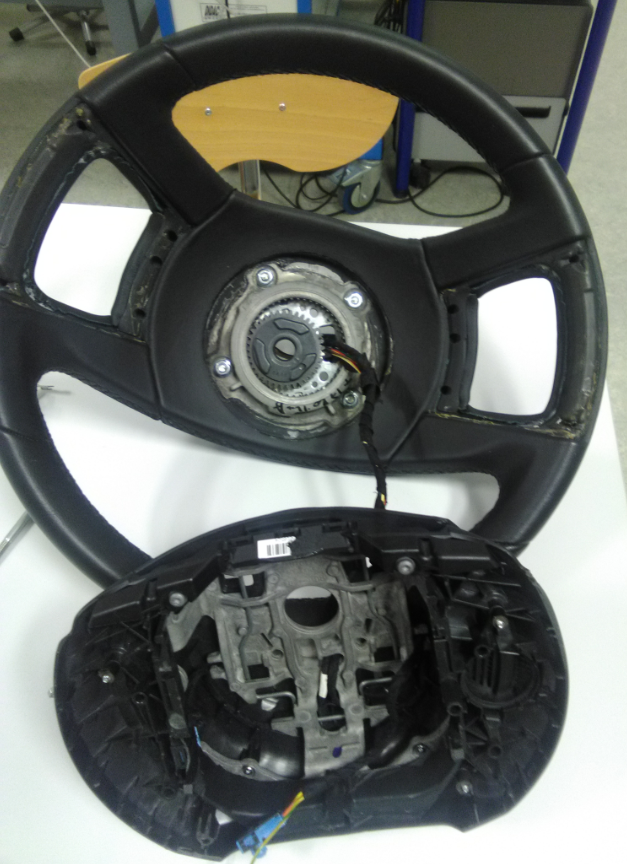 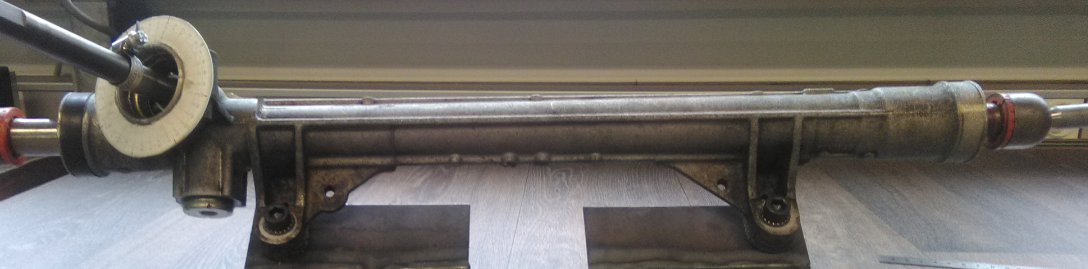 
- Dossier SW Joint de cardan

- Nécessité d’un volant VCCF de PSA (C4) démonté





TP Transmission :

- Nécessité d’une boîte de vitesse démontée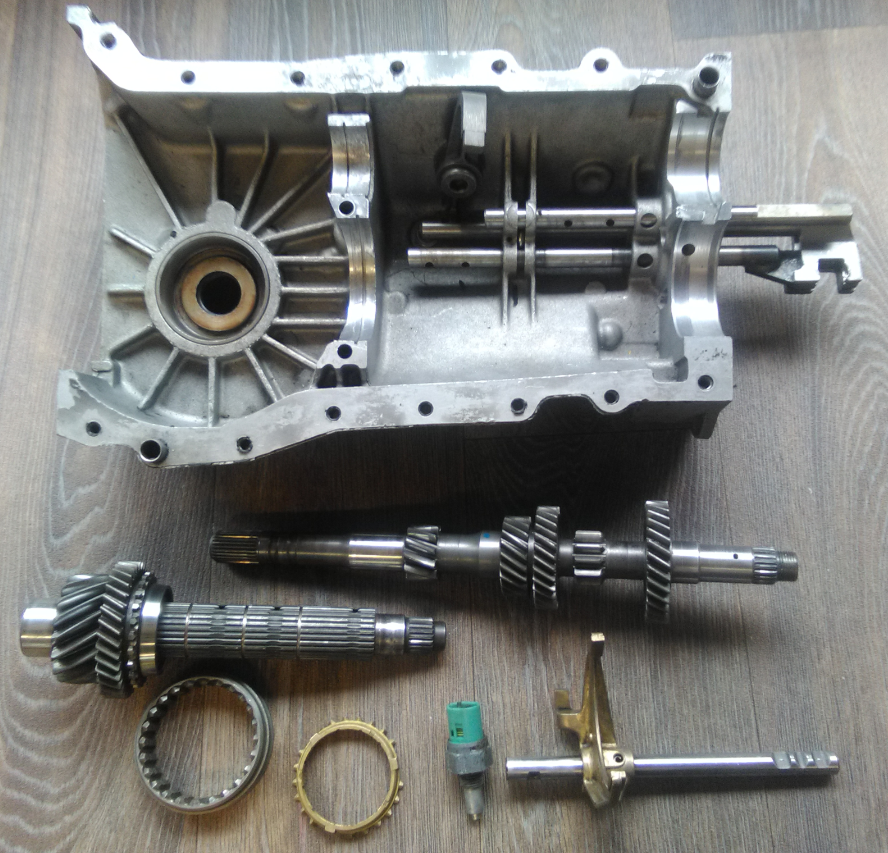 
- Lecture d’une vidéo sur le fonctionnement d’un synchroniseur avec le lien ci-dessous :
  https://www.youtube.com/watch?v=Rjzr1KYqD1kMaquette BDV Didac Bdh 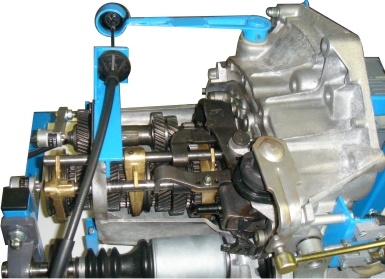 